              Year 9 Extra Curricular Activities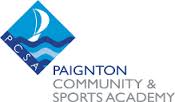 !! EVERYONE WELCOME !!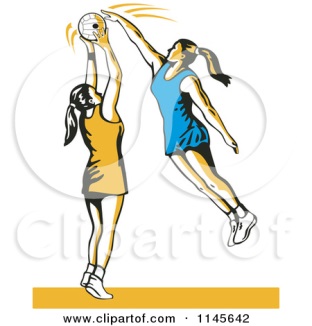 Lunchtime clubs run from 1:15 - 1.45pm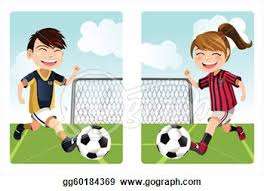 After School activities runs from 3-4pmActivityWhenWhereMONDAYMONDAYMONDAYFree PlayLunchFieldHub ClubLunchHUBLeague NetballAfter schoolHUBTUESDAYTUESDAYTUESDAYElite BasketballLunchGymHub ClubLunchHUBFree PlayLunchAstroSatellite Rowing After schoolRowing RoomGirls’ NightAfter schoolSports HallBoys FootballAfter schoolAstroGirls’ FootballAfter schoolAstroBadmintonAfter schoolHubTable TennisAfter schoolDining Hall	Softball	After schoolBorough Road - FieldWEDNESDAYWEDNESDAYWEDNESDAYFree PlayLunchAstroSkatingLunchSports HallHub ClubLunchHUBGirls’ RugbyAfter schoolAstroBoys’ RugbyAfter schoolField / Sports HallDodgeballAfter schoolGymNetballAfter schoolHUB	Volleyball	After schoolBorough Road – Sports HallTHURSDAYTHURSDAYTHURSDAYFree PlayLunchAstroHub ClubLunchHUBBasketballAfter schoolSports HallFRIDAYFRIDAYFRIDAYGirls’ BasketballLunchGymFree PlayLunchAstroHub ClubLunchHUBDanceLunchDrama StudioSelected girls’ futsalLunchSports Hall